Vzdelávacie úlohy z predmetu Odborný výcvik                                    3. ročník -  učebného odboru – obchodná prevádzka – práca pri príprave jedál od – 18.1.2021-22.1.2021Názov témy:  Úprava studených pohárov                                                                                                                             Úprava teplých pohárov                                                                                                                                       Základné druhy zmrzlín                                                                                                                                                                                          Úprava studených pohárovNa prípravu studených pohárov môžeme použiť šľahačku, mascarpone, ovocné pyré, tvarohovú a čokoládovú penu, zmrzlinu. Poháre dopĺňame rôznym ovocím, orieškami, piškótami, oplátkami, trubičkami, polevami, čokoládou, lístkami mäty a pod. Dôraz  kladieme na vzhľad a farebnosť.ŠĽAHAČKA S JAHODAMI                                                                                                                   1 šľahačková smotana, 1 kyslá smotana, 1 vanilkový cukor,1 PL práškový cukor, jahody.                                                                                                                          Postup: V jednej miske vyšľaháme šľahačkovú smotanu. Do druhej misky dáme kyslú smotanu, vanilkový cukor, práškový cukor a jahody, z ktorých si pár odložíme na dozdobenie. Všetko spolu rozmixujeme ponorným mixérom. Do pohárov vrstvíme jahody rozmixované sa smotanou a šľahačkový krém. Dozdobíme jahodou a lístkami mäty.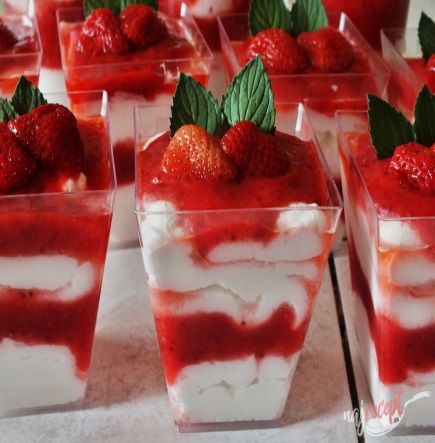 Zadanie úlohy:Priprav ovocný pohár podľa svojej fantázie.                                                                                     Úprava teplých pohárovNa prípravu teplých pohárov používame rôzne druhy pudingov a krémov. Podávame ich s čerstvým ovocím, kompótom, piškótami, vínovým šodó, so šľahačkou a pod. PUDINGOVÝ POHÁR                                                                                                                                                              1 kokosový puding, 1 čokoládový puding, 1 L mlieka, 6 PL kryštálového cukru, čokoládový topping, lieskové oriešky.                                                                                                                                        Postup: Podľa receptu si uvaríme pudingy. Do pohárov si najprv nalejeme kokosový puding a potom čokoládový. Vrch dozdobíme čokoládovým toppingom a posekanými orieškami. 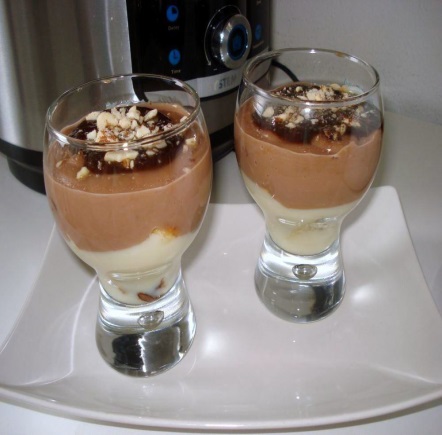 Zadanie úlohy:1.Čím by sa dal dozdobiť tento pudingový pohár?                                   2.Vyber si puding a priprav ho podľa návodu na obale.  Základné druhy zmrzlínPodľa použitých základných surovín rozdeľujeme zmrzliny do troch skupín: na mliečne, ovocné a smotanové. Zmrzlinu môžeme podávať v rôznych miskách, pohároch a kornútoch. Môže byť preliata polevou, sirupom, likérom, posypaná nasekanými orechmi, čokoládou. Môže sa podávať so šľahačkou, ovocím a pod.                                           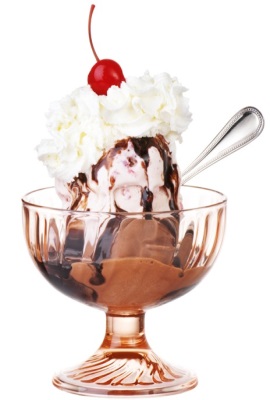 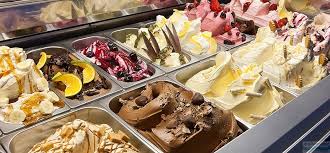 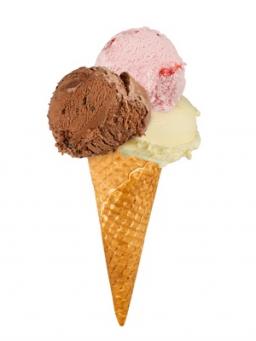 Zadanie úlohy:1.Akú zmrzlinu máš najradšej, do ktorej z troch skupín ju zaradíš?                                                    2.Vyhľadaj recept zmrzliny a odpíš si ho.